FECHA DE LA ÚLTIMA ACTUALIZACIÓN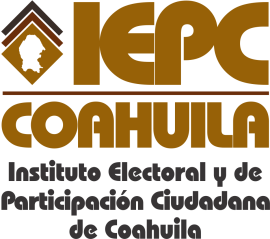 30   DE SEPTIEMBRE DEL 2015.No aplica para el Instituto Electoral y de Participación Ciudadana de Coahuila la fracción relativa a los padrones de beneficiarios de los programas sociales.